Кушнир Александр ФедоровичExperience:Documents and further information:Seamen`s passport - date of expiry - 19.12.2011Tourist passport  - date of expiry - 05.12.2011Endorsement #00115/2009/08  - date of expiry - 11.03.2014Certifications: Basic Safety  - date of expiry - 14.01.2014, Proficiency in surval crafts  - date of expiry - 14.01.2014В период с 01.07.2004 по 30.09.2008 работал поваром в кафе ресторанного типа (имеется характеристика с места работы).Position applied for: CookDate of birth: 30.06.1978 (age: 39)Citizenship: UkraineResidence permit in Ukraine: NoCountry of residence: UkraineCity of residence: OdessaContact Tel. No: +38 (067) 759-97-32E-Mail: alex13@breezein.netU.S. visa: NoE.U. visa: NoUkrainian biometric international passport: Not specifiedDate available from: 13.03.2009English knowledge: PoorMinimum salary: 1200 $ per month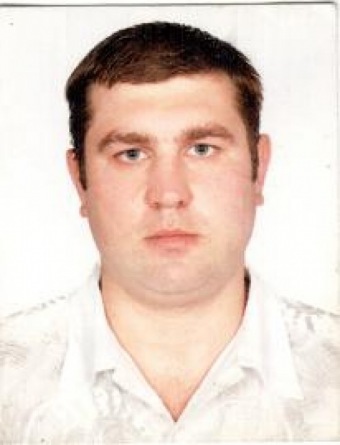 PositionFrom / ToVessel nameVessel typeDWTMEBHPFlagShipownerCrewingCook08.12.2003-02.06.2004Little Kid IIDry Cargo-TurkeyAlmagestCook19.12.2001-23.09.2002Med Bulker 1Bulk Carrier-TurkeyAlmagest